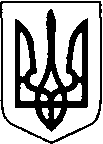 Виконавчий  комітет  Нововолинської  міської  радиВолинської областіР І Ш Е Н Н Я                                 05 січня 2023 року                    м. Нововолинськ                                            № 9Про внесення змін до рішення виконавчого комітету міської ради  від  05.11.2021 № 411«Про  відключення споживачіввід систем централізованого  опалення та постачання гарячої води»       Відповідно до статті 30 Закону України «Про місцеве самоврядування в Україні», Наказу Міністерства регіонального розвитку, будівництва та житлово-комунального господарства України «Про затвердження Порядку відключення споживачів від систем централізованого опалення та постачання гарячої води» від 26.07.2019 №169, з метою забезпечення прав мешканців на індивідуальне теплопостачання у житловому будинку,  виконавчий комітет  міської радиВИРІШИВ:Внести зміни до рішення виконавчого комітету міської ради від 05.11.2021 № 411 «Про відключення споживачів від систем централізованого опалення та постачання гарячої води», а саме  пункт 1.2  викласти  у такій редакції:       «КП «Нововолинськтеплокомуненерго» (Вікторія Герасимик) здійснити відключення будинку в міжопалювальний  період  до 01 вересня, після повного розрахунку за надані послуги».2. Контроль за виконанням даного рішення покласти на заступника міського голови з питань діяльності виконавчих органів Миколу Пасевича.Міський голова                                                                                  Борис КАРПУСБогдан Миронюк 32335